St. Vincent de Paul Detroit – 27th Annual Golf Classic & TennisAuction Donation Form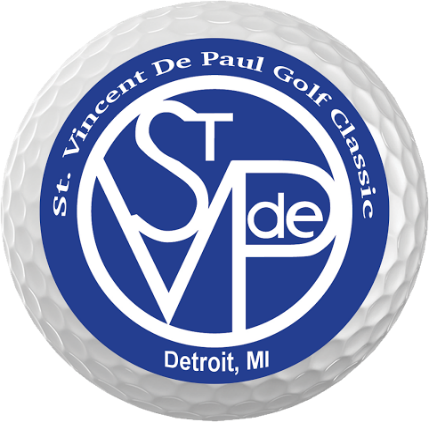 ____ Yes!  We are pleased to support St. Vincent de Paul Detroit by making an in-kind donation in support of your auction at the 26th Annual Golf Classic.  Please see details below.____ Unfortunately, we cannot provide an item for your auction, but we want to support St. Vincent de Paul Detroit.  Enclosed is a tax-deductible financial contribution, with a check made payable to: St. Vincent de Paul Detroit.   You may also donate at www.svdpgolfclassic.org.Item for Donation: _________________________________________________________________________________________________________________________________________________________________________________________________________________________________________________________________Donor Stated Value of the Item: ________________________________________________________________Special Conditions: __________________________________________________________________________Donor: __________________________________________________________________________________Donor Representative (if applicable): _____________________________________________________________Address: ___________________________________________________________________________________City:__________________________________________State:__________________  Zip:___________________Phone: _________________________________________E-mail:______________________________________Signature ___________________________________________________________________________________Please mail or email to:SVdP Detroit Golf Auction			3000 Gratiot				313.393.2695Detroit, MI  48207				www.svdpgolfclassic.orgThe Society of St. Vincent de Paul in the Archdiocese of Detroit is a 501 (c) (3)Group Exemption Number: 38-1359592